Tercero básico Unidad1Clase9 Explicación Hoy aprenderemos a dar una opinión fundamentada sobre los personajes de un cuento. Explicación Como ya hemos visto, opinar es decir lo que pensamos de algo o alguien. Cuando opinamos debemos fundamentar, o sea decir las razones por la que pensamos eso. Es importante fundamentar usando evidencias. Al dar una opinión sobre un personaje o un aspecto de una lectura debemos buscar evidencias en el texto. Para dar una opinión usamos el modelo RICE.Explicación Observa el siguiente ejemplo sobre la profesora de Sarah en el cuento ¡Qué nervios, el primer día de escuela!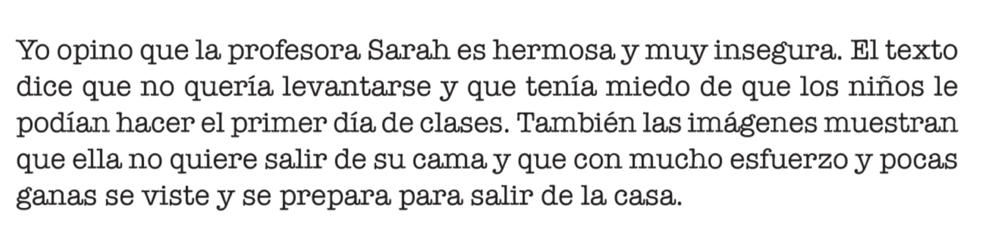 Recuerda que puedes leer este cuento completo en:https://wbb34802.follettshelf.com/shelf/servlet/presentshelfform.do?site=34802ActividadTrabaja en las páginas 24 y 25 de tu cuaderno de trabajo. 